Муниципальное бюджетное общеобразовательное учреждение Поливянская средняя общеобразовательная школа № 29Протокол № 1проверки организации в школьной столовой горячего питания для обучающихся школы комиссией родительского контроляДата проверки: 28.04.2022 г.Время проверки: 09-40 час. Цель проверки: соответствие блюд утвержденному меню, соблюдение гигиенических требований для работников столовой, педагогов и обучающихся.Родительский контроль в составе:              1. Карманцева Т.В.- ответственная за организацию питания2.Галыгина С.А. - представитель родительской общественности 3 класс 3 Кожник Е.Г.- представитель родительской общественности 1 класссоставили настоящий протокол в том, что 01 октября 2021 года родительским контролем была проведена проверка организации качества питания в школьной столовой.В ходе проверки установлено:1. Блюда соответствуют утвержденному меню, по опросам учащихся, обед нравится детям. 2.Члены комиссии родительского контроля отметили, что порции соответствуют меню и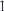 возрастной потребности детей.          3.Организация питания: у входа в столовую стоят дежурные педагоги: обращают внимание              на то, что перед едой нужно мыть руки. Для мытья рук имеются 4 раковины с  жидким мылом.Все классные руководители сопровождают свои классы.Сотрудники столовой соблюдают гигиенические требования при работе в столовой. (маски, перчатки, чепцы).ПРЕДЛОЖЕНИЯ:1 .Предложить родителям, проводить дома беседы о полезном правильном питании.2. Соблюдать санитарно-гигиенические правила поведения в рамках эпидемиологической ситуации.